For Under 18 patients:For patients unable to provide self-consent: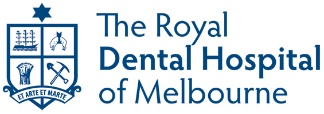 Dental Services Referral Form- ENDODONTIC UNITDate:       DRN/URTitle:  SurnameGiven nameDate of birth:Street addressSuburbPostcodeName of Residential Facility (if applicable)Name of Residential Facility (if applicable)Name of Residential Facility (if applicable)Room:      Room:      Room:      Phone -     Home:Mobile:Work:Country of birth:Cultural background:Needs interpreter:        Yes              NoLanguage:Indigenous status:      :         :         :   Priority access:Concession Card type:Concession Card No:Expiry date:Medicare Card:  Patient no.        Patient no.        Patient no.      Medicare Card No:Expiry date:Parent/Guardian name(s):Relationship to patient:Phone:School:Person Responsible name:Relationship to patient:Phone:Address:ENDODONTICS UNIT – OVERVIEW The Endodontic Unit provides specialist Endodontic care for a tooth that has been considered to be suitable to be maintained, has a favourable restorative and periodontal prognosis and is of high strategic value, within the context of a whole of dentition treatment plan, which has been accepted and approved by the patient.CONSIDERATIONS BEFORE REFERRALthe scope for endodontic treatment within the clinic has been fully explored, including in-house referral to senior practitioner for appropriate managementthe tooth has all caries removed, is restorable, and has adequate coronal tooth structure and good periodontal prognosisthe tooth can be isolated with a dental dam.the interim restoration of the tooth is durable, overlaid and of a nature that precludes coronal leakage.a restorative treatment plan is provided. any emergency care will be managed by the referring clinic whilst the patient is waiting for RDHM specialist care.Clinical Criteria for Referral   Tooth pulp damaged and infected due to caries, disease or trauma which is beyond the scope of a general dentist.     Endodontic Retreatment     Curved and missed canals     Fractured instruments in canals    Open apices     A referral may be accepted in cases where a patient is on bone-modulation medication to avoid tooth extraction and medical advice has indicated so. (coronal part of root sealed and submerged)  SPECIALIST-IN-TRAINING TEACHING CASES – Consideration of Complex Cases   RDHM is a teaching hospital and therefore a limited number of complex cases may be accepted for postgraduate training purposes. Training cases should align with the value-based health care principles in a public dentistry setting.  Note: There is no direct referral process to Postgraduate teaching programs. Case selection and acceptance will be considered separately for specialist-in-training.     This patient does not wish to be managed by Specialists-in-training. Time to treatment may be delayed if opted not to be seen by Specialists-in-training.EXCLUSIONSSecond and third molars will not be accepted unless they are strategic teeth (bridge abutment or only remaining functional molar in that quadrant) with good prognosis or for selected teaching cases.Prerequisites for Referral     Complete all general dental care prior to the referral with statement of confirmation.   Provide evidence that oral disease (dental caries/periodontal disease) has been stabilised and is being adequately maintained by the patient.     Submission of diagnostic quality preoperative periapical radiographs and bite-wing radiographs.   An individual dentist with whom the Endodontist can speak to, and who is responsible for the overall management of the patient, including placement of a final restorationReason for referral  Examination and treatment                    Opinion only                     TelehealthReferral UrgencyReferral indication of Urgency for Specialist Care (see Appendix to Referral to the Royal Dental Hospital of Melbourne Procedure)                  Urgency 1                             Urgency 2                              Urgency 3 Patient’s / Person Responsible main concern / dental needs (in their own words):Details for the referral:Provisional or Definitive Diagnosis    Briefly describe how the service requested fits in your overall treatment plan.Summary of medical history: Does this patient require support services such as a Social Worker?Does this patient require support services such as a Social Worker?  No  Yes    If yes, please provide a brief overview of support services required:Referring Clinician details:Referring Clinician details:Phone:Clinical Supervisor Or completed on behalf of       Or completed on behalf of      Approval provided by:For Students:For Students:Community Dental Clinic referring: Community Dental Clinic mailing address: Referring Clinician email: 